Breezewood Acres                                             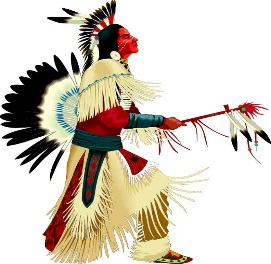 Community Association, Inc.20 Geronimo Trail                                                                                                                                                    , Pa  18445                                                         Phone: 	(570) 676-4481                                                                Fax:     	(570) 676-4560Security:	(570) 676-4013                                                                ===============================================================The Breezewood Acres General Membership Meeting was held August 31, 2019 in the Recreation Hall.  Pledge of Allegiance.All members present.President - Margie MattesonThe Board would like to welcome our new and returning members and wishes everyone a Happy and Safe Labor Day Weekend.May 25, 2019 General Membership Meeting Minutes will be motioned and approved by the members who are in good standing.  A member in good standing will ask for motions to approve the Minutes. The May 25, 2019 General Membership Meeting Minutes are approved. Please remember wells can only produce water at a certain speed.  High water usage can cause our wells to sputter or temporarily cease to produce water which causes a domino effect.  The Comfort Stations rely on our wells.  Water Restriction notices are posted throughout the park.There is no Board Meeting scheduled on September 14, 2019.Kiley Associates is in the process of preparing an updated scope of the entire park’s infrastructure.  The last Capital Reserve Study was performed in 2012.Property Manager Report – Bill MorganKnight Well Drilling will be in the first week of October to put the hepa pumps up in CS2 for the wells .  We talked to them about putting a new well in Glen 11 and 10. It will cost about $30,000 and will take about 4 years to put in because of the DEP.  Road repairs will begin the first week of October.  Drainage pipe repairs will begin. If anyone needs a pipe repaired, please let me know so I can let Tommy know. Purchased a new 2018 dump truck for Maintenance, a 2018, with zero mileage on it.  Traded in the old dump truck and the Ford.Security Report – Cindy Just a reminder, please be mindful of the regulations on the roads.Property Campsite Control Report - Mike DivitoWe purchased one lot on the last tax sale.  In the process of getting it cleaned up for sale.  Has nice park model on it. If you know of anyone looking for a double lot with trailer and shed, tell them to come down to the office.  It will probably take 4-6 weeks to get the deed.  It was a win-win for the Association.Election Report – WandaThere are 5 petitions that have been submitted for the year 2020. Those 5 people are:William Freeman Tom Dolaghan Tammy Benanti Barbara Minutello Clark SaboNeed someone to come up and pick out the names so that they will be placed in the order it is picked on the ballot. William Freeman 1Tom Dolaghan 2Tammy Benanti 3Clark Sabo 4Barbara Minutello 5Margie – anyone who had submitted a petition that would like to come up and introduce themselves.William Freeman, 10-140 – Retired professional, Security.  Looking to better serve the association.      Tom Dolaghan, 9-209 – Took out a petition 2 weeks ago. Due to health reasons, resignation submitted to run.Recreation Report – Peggy KnappClambake at 5pm today and DJ at 7 pm. The Horseshoe Tournament with Jim Days. Fire Dept – Mark RutledgeThere’s been questions about where we spend our money.  Roughly about $7,000 covers just the insurance.  If there are any questions, please see Mark after the meeting.Pancake Breakfast tomorrow 8-12. We appreciate everyone’s support, it helps us pay our bills.Open Forum: Margie - State your Name, Glen and Lot Number.  You may ask one question and then follow-up question.  If you want to ask an additional question, please go to the back of the line.  We will respect everyone’s opinion.John Days 2-84 – Brought up last year no stop signs on 4 way stop at CS2.  I would like to have stop signs put up, there is always an accident there every single weekend. Other than that, you guys are doing a great job.Margie – We will take that into consideration.Lynn McEvoy 9-322 – Water BuffalosMike – It is being addressed.Lynn - Motorized vehicles – Kids do not have ID around their necks.  One kid fell, Security asked them if they were all right, but did not address his age. Kids are going back and forth on Chenao, I think it’s dangerous. A Member in good standing will motion to adjourn. Motion to adjournSeconded